 NON-COMPLIANCE REPORT # 31734-34NOTE 1.      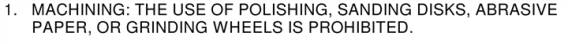 Vendor used scotch-brite on entire part (see photo below).

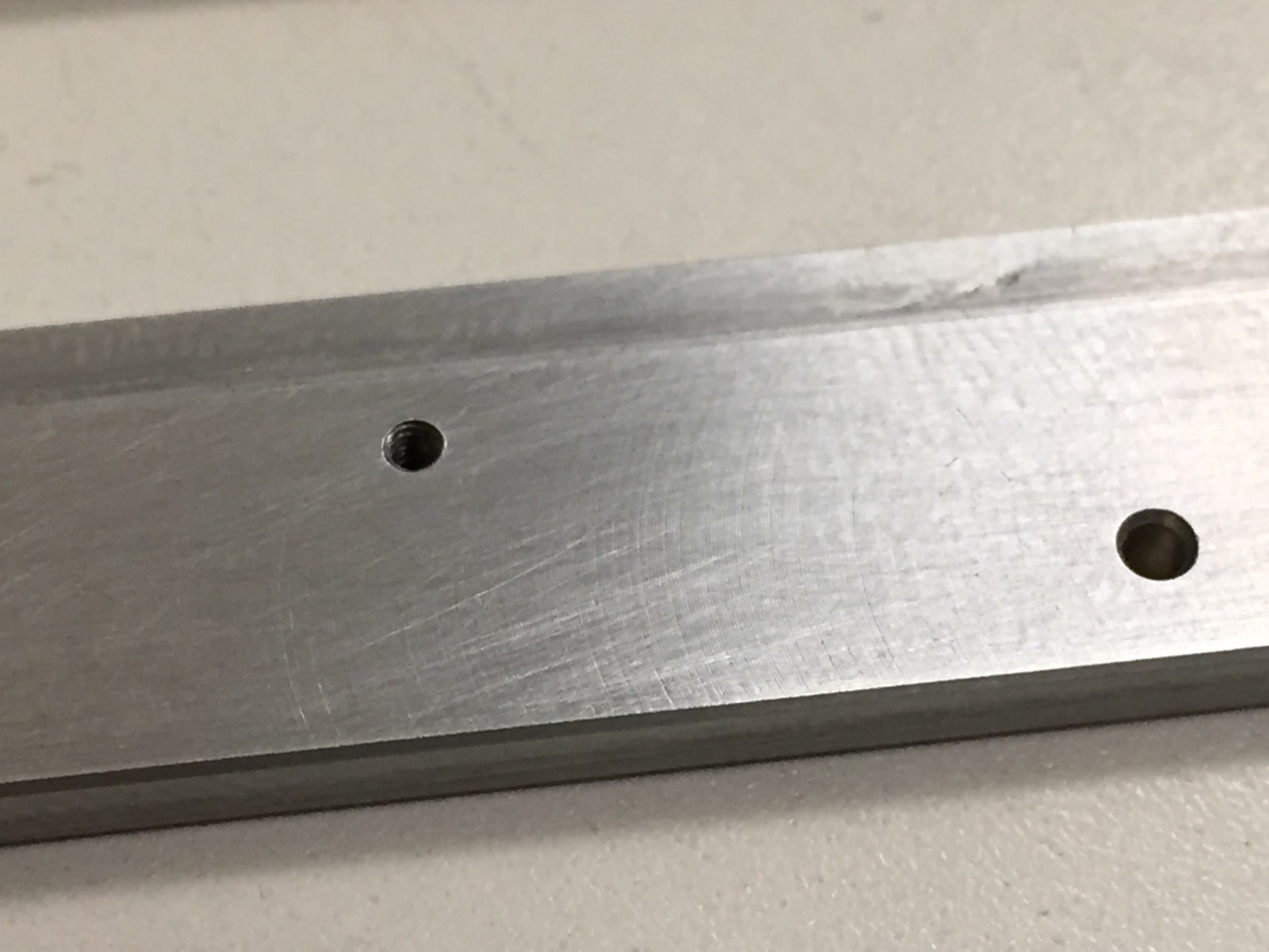 PART NAME:YAG BASE PLATEDATE:5/29/155/29/155/29/15PF/SA NO.:PF-391-739-11 R0INSPECTOR:K. CABANK. CABANK. CABANWORK ORDER NO.:31734-34ENGINEER:J.C. CastagnaEXT.:5109VENDOROSVROUTE TO:---Reason for Non-Compliance:Disposition (UAI, Rework, Scrap, Other):